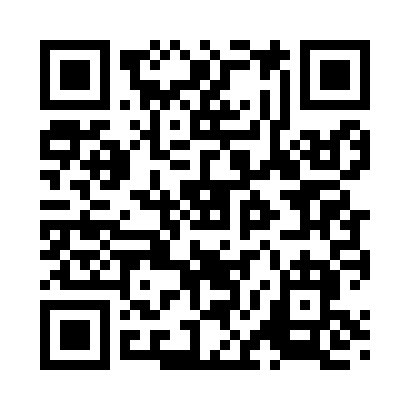 Prayer times for Yethonat, Washington, USAMon 1 Jul 2024 - Wed 31 Jul 2024High Latitude Method: Angle Based RulePrayer Calculation Method: Islamic Society of North AmericaAsar Calculation Method: ShafiPrayer times provided by https://www.salahtimes.comDateDayFajrSunriseDhuhrAsrMaghribIsha1Mon3:115:141:065:178:5811:002Tue3:125:141:065:178:5710:593Wed3:135:151:065:178:5710:594Thu3:145:161:065:178:5710:585Fri3:155:161:065:178:5610:576Sat3:165:171:075:178:5610:567Sun3:185:181:075:178:5510:558Mon3:195:191:075:178:5510:549Tue3:205:191:075:178:5410:5310Wed3:225:201:075:178:5410:5211Thu3:235:211:075:178:5310:5012Fri3:255:221:075:178:5210:4913Sat3:265:231:075:178:5210:4814Sun3:285:241:085:178:5110:4615Mon3:305:251:085:168:5010:4516Tue3:315:261:085:168:4910:4317Wed3:335:271:085:168:4810:4218Thu3:355:281:085:168:4810:4019Fri3:365:291:085:168:4710:3920Sat3:385:301:085:158:4610:3721Sun3:405:311:085:158:4510:3522Mon3:425:321:085:158:4410:3423Tue3:435:331:085:148:4210:3224Wed3:455:341:085:148:4110:3025Thu3:475:351:085:148:4010:2826Fri3:495:371:085:138:3910:2627Sat3:515:381:085:138:3810:2528Sun3:525:391:085:128:3710:2329Mon3:545:401:085:128:3510:2130Tue3:565:411:085:118:3410:1931Wed3:585:431:085:118:3310:17